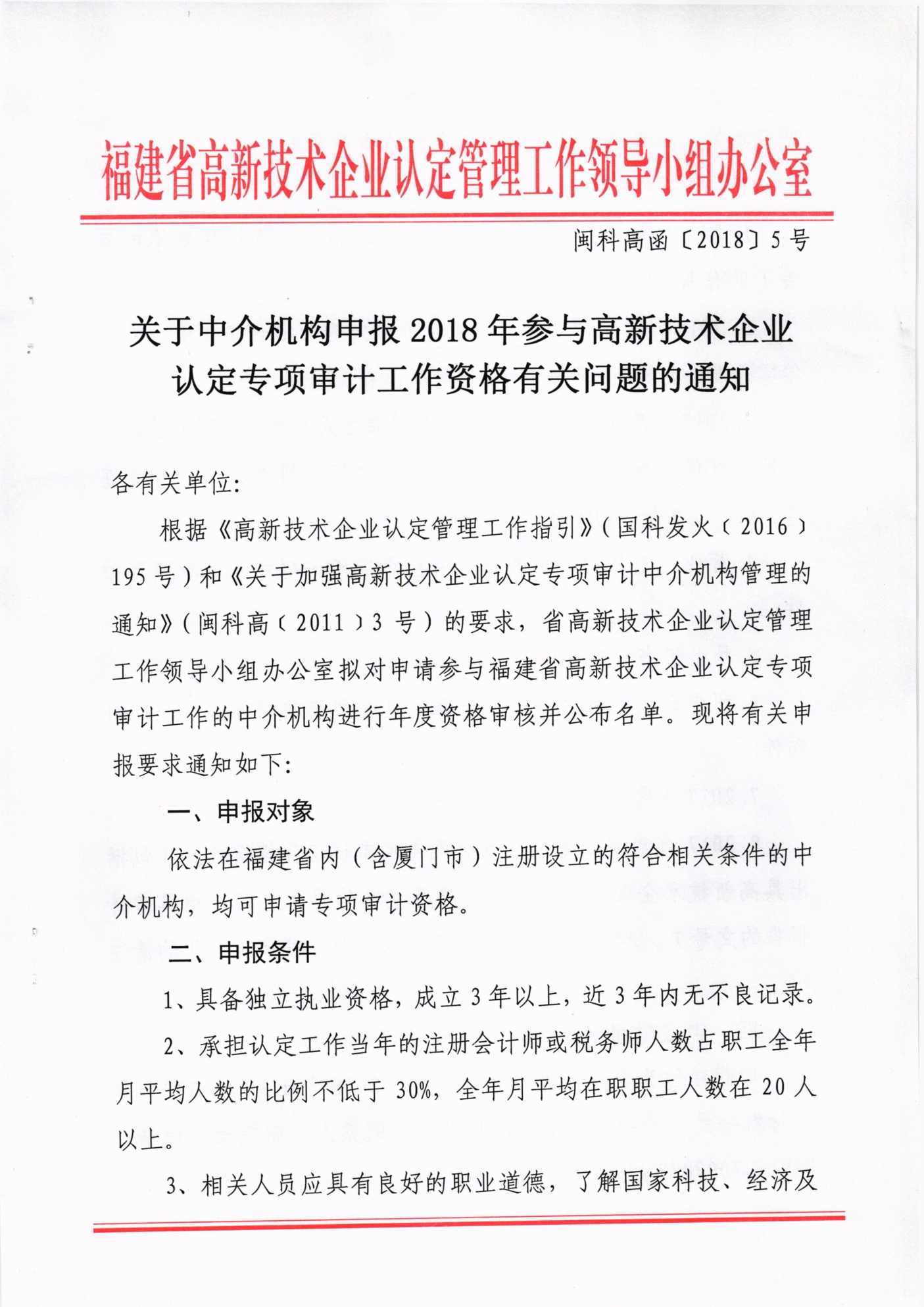 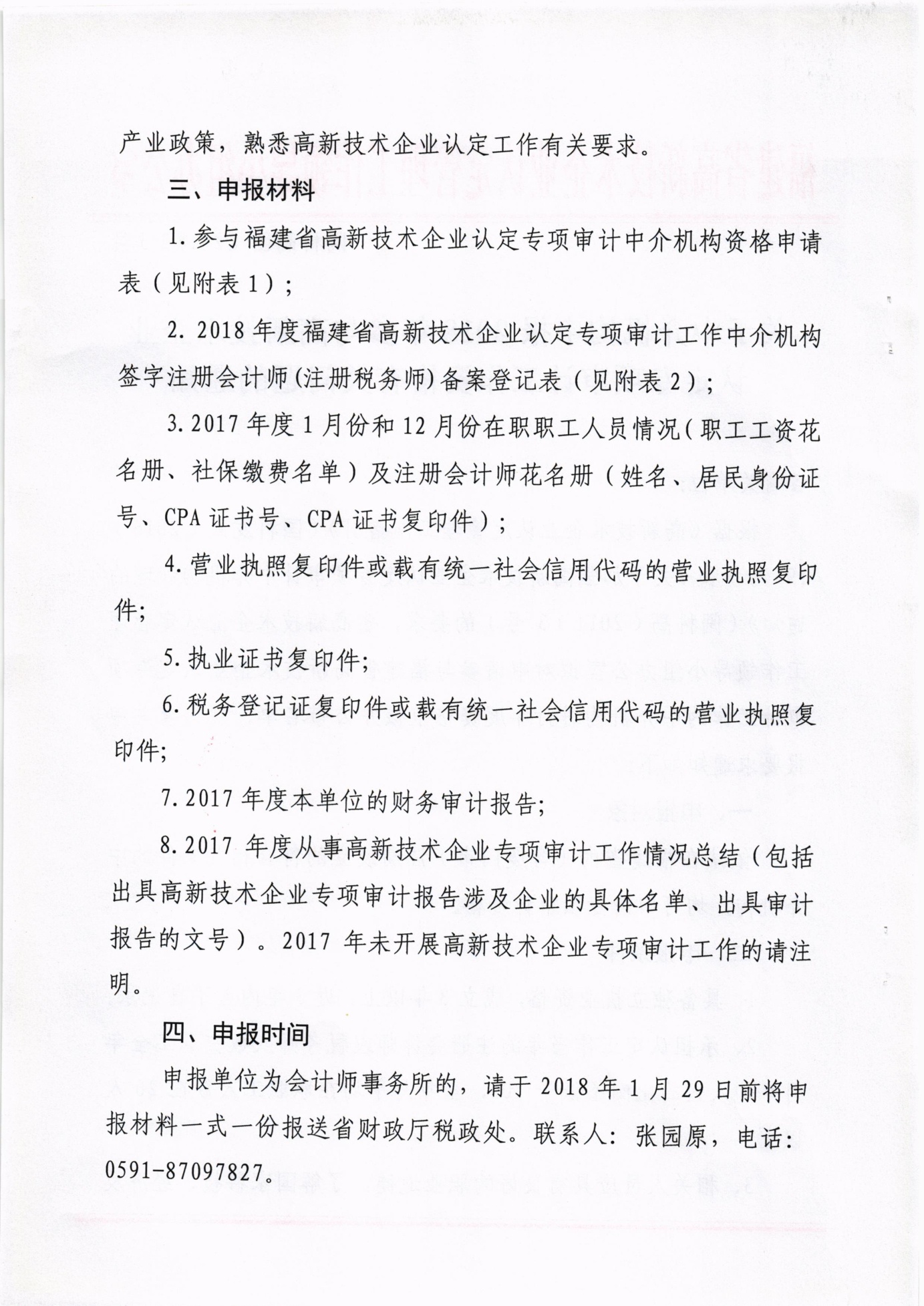 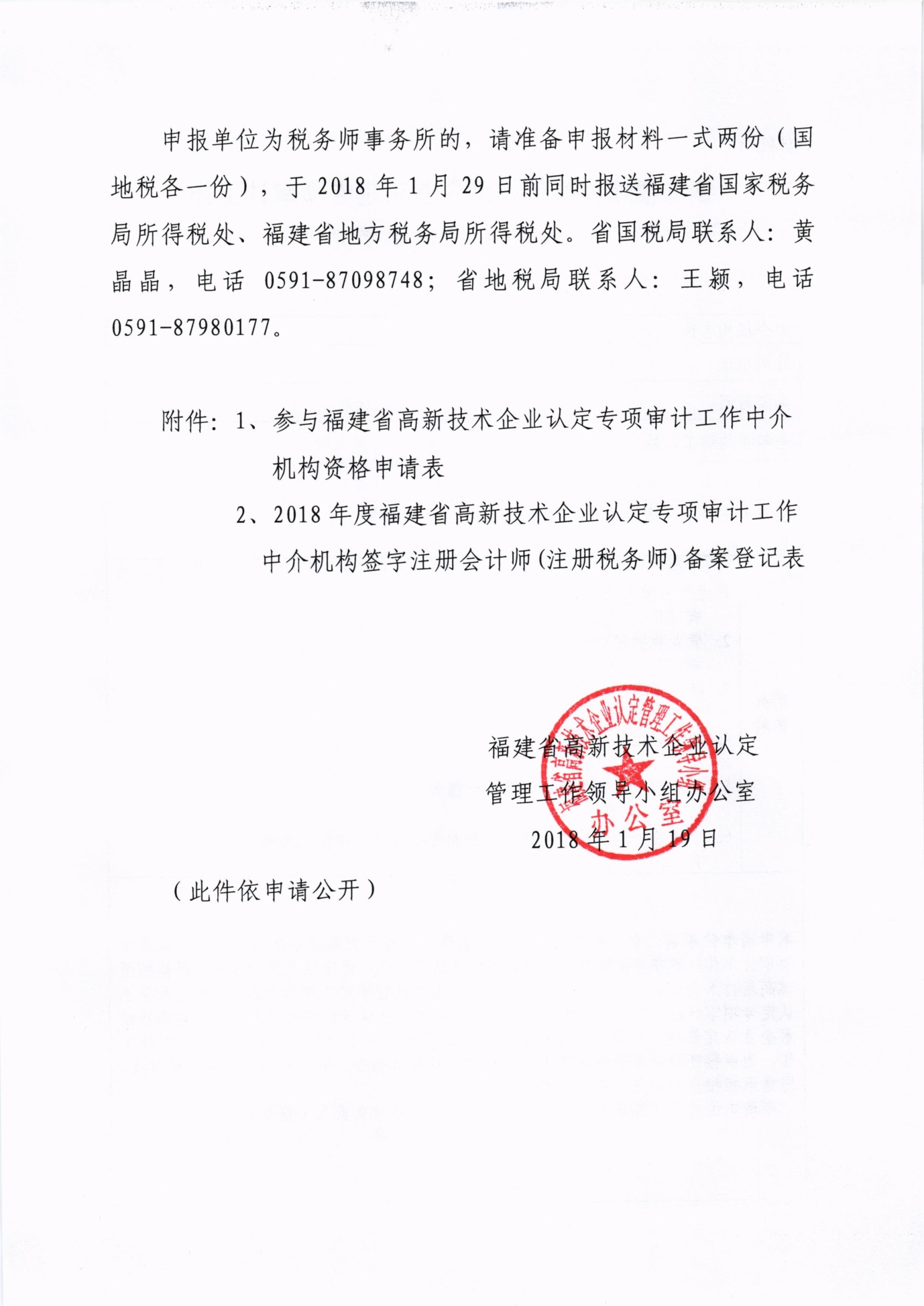 附件1参与福建省高新技术企业认定专项审计工作中介机构资格申请表附件22018年度福建省高新技术企业认定专项审计工作中介机构签字注册会计师(注册税务师)备案登记表填报单位（盖章）：中介机构名称中介机构名称注册地址注册地址成立时间 成立时间 法人代表全年平均职工人数全年平均职工人数注册会计师人数 专项审计工作联系人专项审计工作联系人联系电话号码上年度出具专项审计报告份数上年度出具专项审计报告份数3年内有无不良记录附列资料1．申请前一年度1月份和12月份在职职工人员情况（职工工资花名册、社保缴费名单）及注册会计师花名册有 □    无□2．营业执照复印件有 □    无□3．执业证书复印件有 □    无□4．税务登记证复印件有 □    无□5．申请前一年度本所的财务审计报告有 □    无□6．申请前一年度从事高新技术企业专项审计工作情况总结有 □    无□1．申请前一年度1月份和12月份在职职工人员情况（职工工资花名册、社保缴费名单）及注册会计师花名册有 □    无□2．营业执照复印件有 □    无□3．执业证书复印件有 □    无□4．税务登记证复印件有 □    无□5．申请前一年度本所的财务审计报告有 □    无□6．申请前一年度从事高新技术企业专项审计工作情况总结有 □    无□1．申请前一年度1月份和12月份在职职工人员情况（职工工资花名册、社保缴费名单）及注册会计师花名册有 □    无□2．营业执照复印件有 □    无□3．执业证书复印件有 □    无□4．税务登记证复印件有 □    无□5．申请前一年度本所的财务审计报告有 □    无□6．申请前一年度从事高新技术企业专项审计工作情况总结有 □    无□1．申请前一年度1月份和12月份在职职工人员情况（职工工资花名册、社保缴费名单）及注册会计师花名册有 □    无□2．营业执照复印件有 □    无□3．执业证书复印件有 □    无□4．税务登记证复印件有 □    无□5．申请前一年度本所的财务审计报告有 □    无□6．申请前一年度从事高新技术企业专项审计工作情况总结有 □    无□本申请单位承诺：以上所填信息真实、准确。愿意承担福建省高新技术企业认定专项审计工作，遵守《注册会计师法》等相关法律法规，遵守独立审计准则，严格按照《高新技术企业认定管理办法》、《高新技术企业认定管理工作指引》、《高新技术企业认定专项审计指引》等文件规定，熟悉高新技术企业认定的相关政策，接受省高新技术企业认定管理工作领导小组的业务指导和监督，应企业要求认真做好相关审计工作，为申报高新技术企业认定的企业提供专项审计报告。若违反相关法律法规规定，愿意承担相应的责任风险，接受相应的处罚。　　　　　　　                              申请单位盖章（签章）                    单位负责人（签章）　　　　　　　                            　年　　　月　　　日本申请单位承诺：以上所填信息真实、准确。愿意承担福建省高新技术企业认定专项审计工作，遵守《注册会计师法》等相关法律法规，遵守独立审计准则，严格按照《高新技术企业认定管理办法》、《高新技术企业认定管理工作指引》、《高新技术企业认定专项审计指引》等文件规定，熟悉高新技术企业认定的相关政策，接受省高新技术企业认定管理工作领导小组的业务指导和监督，应企业要求认真做好相关审计工作，为申报高新技术企业认定的企业提供专项审计报告。若违反相关法律法规规定，愿意承担相应的责任风险，接受相应的处罚。　　　　　　　                              申请单位盖章（签章）                    单位负责人（签章）　　　　　　　                            　年　　　月　　　日本申请单位承诺：以上所填信息真实、准确。愿意承担福建省高新技术企业认定专项审计工作，遵守《注册会计师法》等相关法律法规，遵守独立审计准则，严格按照《高新技术企业认定管理办法》、《高新技术企业认定管理工作指引》、《高新技术企业认定专项审计指引》等文件规定，熟悉高新技术企业认定的相关政策，接受省高新技术企业认定管理工作领导小组的业务指导和监督，应企业要求认真做好相关审计工作，为申报高新技术企业认定的企业提供专项审计报告。若违反相关法律法规规定，愿意承担相应的责任风险，接受相应的处罚。　　　　　　　                              申请单位盖章（签章）                    单位负责人（签章）　　　　　　　                            　年　　　月　　　日本申请单位承诺：以上所填信息真实、准确。愿意承担福建省高新技术企业认定专项审计工作，遵守《注册会计师法》等相关法律法规，遵守独立审计准则，严格按照《高新技术企业认定管理办法》、《高新技术企业认定管理工作指引》、《高新技术企业认定专项审计指引》等文件规定，熟悉高新技术企业认定的相关政策，接受省高新技术企业认定管理工作领导小组的业务指导和监督，应企业要求认真做好相关审计工作，为申报高新技术企业认定的企业提供专项审计报告。若违反相关法律法规规定，愿意承担相应的责任风险，接受相应的处罚。　　　　　　　                              申请单位盖章（签章）                    单位负责人（签章）　　　　　　　                            　年　　　月　　　日本申请单位承诺：以上所填信息真实、准确。愿意承担福建省高新技术企业认定专项审计工作，遵守《注册会计师法》等相关法律法规，遵守独立审计准则，严格按照《高新技术企业认定管理办法》、《高新技术企业认定管理工作指引》、《高新技术企业认定专项审计指引》等文件规定，熟悉高新技术企业认定的相关政策，接受省高新技术企业认定管理工作领导小组的业务指导和监督，应企业要求认真做好相关审计工作，为申报高新技术企业认定的企业提供专项审计报告。若违反相关法律法规规定，愿意承担相应的责任风险，接受相应的处罚。　　　　　　　                              申请单位盖章（签章）                    单位负责人（签章）　　　　　　　                            　年　　　月　　　日序号中介机构名称签字注册会计师(注册税务师)姓名联系电话证书号